               	                                         KRAJSKÝ KUŽELKÁŘSKÝ SVAZ ZLÍN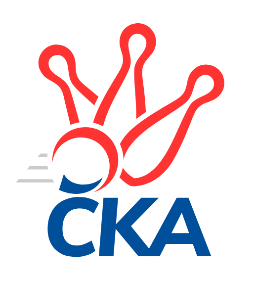 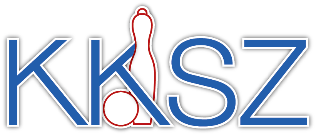                                                                                                Zlín   8.2.2020ZPRAVODAJ ZLÍNSKÉHO KRAJSKÉHO PŘEBORU2019-202017. kolo TJ Valašské Meziříčí C	- KK Camo Slavičín A	1:7	2617:2767	2.0:10.0	7.2. TJ Gumárny Zubří	- KC Zlín C	6:2	2592:2435	7.0:5.0	7.2. TJ Bojkovice Krons B	- TJ Slavia Kroměříž	1:7	2565:2789	1.0:11.0	7.2. KK Kroměříž	- TJ Kelč	1:7	2486:2502	6.0:6.0	7.2. VKK Vsetín B	- TJ Sokol Machová B	6:2	2595:2553	7.0:5.0	7.2. KK Camo Slavičín B	- TJ Valašské Meziříčí B	2:6	2666:2761	4.0:8.0	8.2. SC Bylnice	- VKK Vsetín C	5:3	2561:2550	7.0:5.0	8.2.Tabulka družstev:	1.	TJ Valašské Meziříčí B	17	14	0	3	93.5 : 42.5 	117.5 : 86.5 	 2622	28	2.	KK Camo Slavičín A	17	14	0	3	91.0 : 45.0 	118.5 : 85.5 	 2603	28	3.	KK Kroměříž	17	12	2	3	83.5 : 52.5 	115.0 : 89.0 	 2615	26	4.	TJ Kelč	17	12	0	5	86.0 : 50.0 	114.0 : 90.0 	 2597	24	5.	TJ Slavia Kroměříž	17	11	1	5	81.5 : 54.5 	118.5 : 85.5 	 2599	23	6.	VKK Vsetín B	17	8	1	8	70.5 : 65.5 	108.0 : 96.0 	 2497	17	7.	KC Zlín C	17	8	1	8	69.5 : 66.5 	110.0 : 94.0 	 2531	17	8.	TJ Sokol Machová B	17	8	0	9	58.5 : 77.5 	103.0 : 101.0 	 2527	16	9.	SC Bylnice	17	7	1	9	64.0 : 72.0 	91.5 : 112.5 	 2520	15	10.	TJ Gumárny Zubří	17	7	0	10	63.5 : 72.5 	99.0 : 105.0 	 2481	14	11.	TJ Valašské Meziříčí C	17	5	0	12	53.5 : 82.5 	81.0 : 123.0 	 2514	10	12.	VKK Vsetín C	17	5	0	12	51.5 : 84.5 	85.0 : 119.0 	 2519	10	13.	KK Camo Slavičín B	17	3	0	14	49.5 : 86.5 	93.0 : 111.0 	 2529	6	14.	TJ Bojkovice Krons B	17	2	0	15	36.0 : 100.0 	74.0 : 130.0 	 2467	4Program dalšího kola:18. kolo12.2.2020	st	18:00	KC Zlín C - TJ Bojkovice Krons B	14.2.2020	pá	16:30	TJ Gumárny Zubří - KK Kroměříž	14.2.2020	pá	17:00	TJ Sokol Machová B - TJ Kelč	15.2.2020	so	9:00	TJ Slavia Kroměříž - TJ Valašské Meziříčí C	15.2.2020	so	10:00	VKK Vsetín C - KK Camo Slavičín B	15.2.2020	so	13:00	TJ Valašské Meziříčí B - VKK Vsetín B	15.2.2020	so	16:00	KK Camo Slavičín A - SC Bylnice		 TJ Valašské Meziříčí C	2617	1:7	2767	KK Camo Slavičín A	Petr Cahlík	 	 243 	 219 		462 	 1:1 	 449 	 	225 	 224		Zdeněk Gajda	Jaroslav Hrabovský	 	 243 	 214 		457 	 0:2 	 469 	 	246 	 223		Richard Ťulpa	Milan Klanica	 	 213 	 220 		433 	 0:2 	 473 	 	236 	 237		Libor Pekárek	Martin Kuropata	 	 201 	 205 		406 	 0:2 	 466 	 	240 	 226		Karel Kabela	Jaroslav Tobola	 	 220 	 205 		425 	 0:2 	 468 	 	239 	 229		Josef Číž	Petr Maňák	 	 222 	 212 		434 	 1:1 	 442 	 	214 	 228		Erik Jadavanrozhodčí: Milo Pavel	 TJ Gumárny Zubří	2592	6:2	2435	KC Zlín C	Martin Štěpánek	 	 241 	 235 		476 	 2:0 	 416 	 	216 	 200		Jaroslav Trochta	Ota Adámek	 	 180 	 202 		382 	 0:2 	 411 	 	200 	 211		Miroslav Polášek	Jaroslav Adam	 	 239 	 232 		471 	 2:0 	 390 	 	191 	 199		Pavel Struhař	Patrik Zepřálka	 	 192 	 195 		387 	 0:2 	 411 	 	203 	 208		Pavla Žádníková	Vladimír Adámek	 	 184 	 213 		397 	 1:1 	 377 	 	191 	 186		Tomáš Matlach	Radek Vetyška	 	 234 	 245 		479 	 2:0 	 430 	 	204 	 226		Petr Mňačkorozhodčí: 	 TJ Bojkovice Krons B	2565	1:7	2789	TJ Slavia Kroměříž	Radomír Kozáček	 	 221 	 222 		443 	 1:1 	 440 	 	231 	 209		Martin Růžička	Zdeněk Kafka	 	 206 	 209 		415 	 0:2 	 446 	 	225 	 221		Kateřina Ondrouchová	Michal Machala	 	 233 	 204 		437 	 0:2 	 486 	 	237 	 249		Jiří Tesař	Jaroslav Kramár	 	 227 	 225 		452 	 0:2 	 477 	 	234 	 243		Zdeněk Drlík	Josef Kundrata	 	 185 	 212 		397 	 0:2 	 466 	 	234 	 232		Miroslav Míšek	Michal Ondrušek	 	 223 	 198 		421 	 0:2 	 474 	 	260 	 214		Tomáš Kuchtarozhodčí: 	 KK Kroměříž	2486	1:7	2502	TJ Kelč	Lenka Haboňová	 	 195 	 189 		384 	 1:1 	 424 	 	187 	 237		Antonín Plesník	Daniel Mach	 	 199 	 203 		402 	 0:2 	 435 	 	221 	 214		Zdeněk Chvatík	Petr Boček	 	 201 	 204 		405 	 1:1 	 413 	 	196 	 217		Pavel Chvatík	Jaroslav Pavlík	 	 206 	 220 		426 	 1:1 	 427 	 	202 	 225		Petr Pavelka	Radek Ingr	 	 202 	 204 		406 	 1:1 	 427 	 	227 	 200		Tomáš Vybíral	Tomáš Kejík	 	 233 	 230 		463 	 2:0 	 376 	 	206 	 170		Miroslav Pavelkarozhodčí: Jaroslav Pavlík	 VKK Vsetín B	2595	6:2	2553	TJ Sokol Machová B	Radim Lys	 	 221 	 227 		448 	 1:1 	 439 	 	223 	 216		Bohumil Fryštacký	Petr Dvořáček	 	 199 	 220 		419 	 1:1 	 439 	 	198 	 241		Jiří Fryštacký	Eva Hajdová	 	 212 	 226 		438 	 1:1 	 433 	 	236 	 197		Lukáš Michalík	Jaroslav Fojtů	 	 213 	 214 		427 	 2:0 	 412 	 	211 	 201		Eliška Hrančíková	Vlastimil Kancner	 	 211 	 237 		448 	 2:0 	 391 	 	188 	 203		Jiří Michalík	Tomáš Hnátek	 	 203 	 212 		415 	 0:2 	 439 	 	213 	 226		Leoš Hamrlíčekrozhodčí: Jiří Dolák	 KK Camo Slavičín B	2666	2:6	2761	TJ Valašské Meziříčí B	Robert Řihák	 	 208 	 229 		437 	 0:2 	 475 	 	223 	 252		Petr Babák	Michal Petráš	 	 262 	 206 		468 	 1:1 	 454 	 	235 	 219		Miroslav Volek	Petr Peléšek	 	 212 	 230 		442 	 0:2 	 497 	 	246 	 251		Dalibor Tuček	Ondřej Fojtík	 	 237 	 235 		472 	 2:0 	 406 	 	190 	 216		František Fojtík	Ivana Bartošová	 	 178 	 218 		396 	 0:2 	 473 	 	231 	 242		Pavel Milo	Petr Hanousek	 	 226 	 225 		451 	 1:1 	 456 	 	216 	 240		Miroslav Macháčekrozhodčí: Vedoucí družstva	 SC Bylnice	2561	5:3	2550	VKK Vsetín C	Jaroslav Slováček	 	 228 	 185 		413 	 1:1 	 440 	 	216 	 224		Petr Spurný	Josef Bařinka	 	 240 	 225 		465 	 2:0 	 439 	 	218 	 221		Lenka Kotrlová	Alois Beňo	 	 233 	 219 		452 	 2:0 	 383 	 	176 	 207		Jiří Plášek *1	Lubomír Zábel	 	 197 	 212 		409 	 1:1 	 432 	 	226 	 206		Radim Metelka	Stanislav Horečný	 	 190 	 230 		420 	 1:1 	 407 	 	208 	 199		Miroslav Kašík	Ondřej Masař	 	 197 	 205 		402 	 0:2 	 449 	 	232 	 217		Martin Kovácsrozhodčí: Alois Beńostřídání: *1 od 55. hodu Karel NavrátilPořadí jednotlivců:	jméno hráče	družstvo	celkem	plné	dorážka	chyby	poměr kuž.	Maximum	1.	Lucie Šťastná 	TJ Valašské Meziříčí B	459.40	310.8	148.6	5.5	5/6	(491)	2.	Karel Kabela 	KK Camo Slavičín A	458.83	304.3	154.6	5.5	6/7	(504)	3.	Petr Babák 	TJ Valašské Meziříčí B	457.23	310.0	147.2	3.7	5/6	(492)	4.	Tomáš Kejík 	KK Kroměříž	456.56	304.9	151.7	1.8	8/8	(498)	5.	Miroslav Míšek 	TJ Slavia Kroměříž	454.38	300.4	153.9	3.1	7/8	(490)	6.	Pavel Chvatík 	TJ Kelč	453.02	306.9	146.2	4.4	7/7	(492)	7.	Jiří Tesař 	TJ Slavia Kroměříž	447.75	305.9	141.8	4.4	8/8	(486)	8.	Tomáš Vybíral 	TJ Kelč	445.06	301.1	144.0	4.2	7/7	(472)	9.	Zdeněk Drlík 	TJ Slavia Kroměříž	444.00	296.0	148.0	5.9	7/8	(477)	10.	Petr Pavelka 	TJ Kelč	440.90	301.3	139.6	5.4	7/7	(497)	11.	Richard Ťulpa 	KK Camo Slavičín A	440.56	301.1	139.5	5.4	6/7	(475)	12.	Josef Kundrata 	TJ Bojkovice Krons B	440.48	300.6	139.9	6.2	8/8	(495)	13.	Tomáš Kuchta 	TJ Slavia Kroměříž	440.31	303.9	136.4	6.4	8/8	(479)	14.	Martin Kovács 	VKK Vsetín C	439.33	295.9	143.5	6.2	7/7	(463)	15.	Daniel Mach 	KK Kroměříž	439.27	300.2	139.1	5.4	8/8	(484)	16.	Radek Ingr 	KK Kroměříž	439.12	298.6	140.5	6.0	8/8	(485)	17.	Vlastimil Kancner 	VKK Vsetín B	438.54	295.9	142.6	5.7	8/8	(465)	18.	Libor Pekárek 	KK Camo Slavičín A	436.46	294.2	142.3	7.4	6/7	(500)	19.	Miroslav Volek 	TJ Valašské Meziříčí B	436.10	299.1	137.0	6.0	5/6	(475)	20.	Miloš Jandík 	TJ Valašské Meziříčí B	435.55	299.6	136.0	4.8	6/6	(479)	21.	Petr Boček 	KK Kroměříž	435.28	292.7	142.6	4.9	8/8	(494)	22.	Petr Mňačko 	KC Zlín C	433.82	296.2	137.7	5.7	6/8	(467)	23.	Josef Číž 	KK Camo Slavičín A	433.20	294.7	138.5	5.5	5/7	(484)	24.	Petr Peléšek 	KK Camo Slavičín B	433.02	293.9	139.1	7.2	7/8	(463)	25.	Martin Štěpánek 	TJ Gumárny Zubří	432.88	300.9	132.0	5.9	7/8	(476)	26.	Antonín Plesník 	TJ Kelč	432.05	294.9	137.1	5.7	7/7	(462)	27.	Radek Rak 	KK Camo Slavičín A	431.67	302.6	129.0	6.7	5/7	(481)	28.	Erik Jadavan 	KK Camo Slavičín A	431.63	296.6	135.0	5.1	5/7	(477)	29.	Alois Beňo 	SC Bylnice	431.44	299.7	131.8	5.0	7/7	(468)	30.	Radek Vetyška 	TJ Gumárny Zubří	431.19	293.9	137.3	5.2	6/8	(479)	31.	Ondřej Fojtík 	KK Camo Slavičín B	431.04	299.3	131.8	6.0	8/8	(493)	32.	Jiří Fryštacký 	TJ Sokol Machová B	429.73	289.2	140.6	5.9	7/7	(478)	33.	Petr Jandík 	TJ Valašské Meziříčí B	429.00	292.3	136.8	5.9	4/6	(489)	34.	Miroslav Pavelka 	TJ Kelč	428.70	300.8	127.9	6.9	7/7	(487)	35.	Petr Spurný 	VKK Vsetín C	428.61	293.0	135.6	7.8	7/7	(455)	36.	Pavel Milo 	TJ Valašské Meziříčí B	428.61	295.9	132.7	5.3	6/6	(473)	37.	Miloslav Plesník 	TJ Valašské Meziříčí C	428.57	293.5	135.1	6.5	8/8	(493)	38.	Vladimír Pecl 	SC Bylnice	428.46	301.2	127.2	7.5	7/7	(460)	39.	Robert Řihák 	KK Camo Slavičín B	427.96	294.8	133.2	6.7	8/8	(472)	40.	Lenka Haboňová 	KK Kroměříž	427.65	293.0	134.7	4.5	8/8	(451)	41.	Radek Olejník 	TJ Valašské Meziříčí C	427.54	295.0	132.5	6.4	7/8	(479)	42.	Leoš Hamrlíček 	TJ Sokol Machová B	427.31	296.8	130.5	7.3	6/7	(469)	43.	Milan Klanica 	TJ Valašské Meziříčí C	427.06	295.1	131.9	6.7	6/8	(470)	44.	Eliška Hrančíková 	TJ Sokol Machová B	426.85	296.0	130.8	5.9	5/7	(475)	45.	Miroslav Kašík 	VKK Vsetín C	426.84	293.1	133.8	5.0	7/7	(477)	46.	Zdeněk Gajda 	KK Camo Slavičín A	426.73	299.8	127.0	5.9	5/7	(489)	47.	Jaroslav Trochta 	KC Zlín C	425.08	295.9	129.2	7.2	6/8	(445)	48.	Bohumil Fryštacký 	TJ Sokol Machová B	424.73	296.1	128.7	8.7	7/7	(450)	49.	Jaroslav Pavlík 	KK Kroměříž	424.60	294.4	130.2	6.4	8/8	(453)	50.	Miroslav Macháček 	TJ Valašské Meziříčí B	423.93	295.7	128.3	6.5	5/6	(456)	51.	Lubomír Zábel 	SC Bylnice	423.90	298.2	125.7	7.5	7/7	(450)	52.	Josef Bařinka 	SC Bylnice	423.51	295.2	128.3	4.4	7/7	(474)	53.	Filip Vrzala 	KC Zlín C	423.19	297.6	125.6	6.1	6/8	(464)	54.	Pavel Struhař 	KC Zlín C	423.14	290.0	133.1	5.5	7/8	(475)	55.	Petr Dvořáček 	VKK Vsetín B	422.38	296.5	125.8	7.6	8/8	(465)	56.	Petr Maňák 	TJ Valašské Meziříčí C	421.92	296.3	125.7	7.3	8/8	(504)	57.	Rudolf Fojtík 	KK Camo Slavičín A	420.75	293.8	127.0	8.8	6/7	(465)	58.	Petr Hanousek 	KK Camo Slavičín B	419.83	292.6	127.3	8.6	8/8	(464)	59.	Tomáš Matlach 	KC Zlín C	418.88	289.7	129.2	8.7	7/8	(474)	60.	Josef Konvičný 	TJ Valašské Meziříčí C	418.64	293.8	124.9	7.9	7/8	(449)	61.	Dušan Tománek 	KK Camo Slavičín B	417.78	289.0	128.8	8.0	6/8	(468)	62.	Petr Trefil 	KK Camo Slavičín B	417.14	296.1	121.0	7.6	8/8	(464)	63.	Radomír Kozáček 	TJ Bojkovice Krons B	414.84	289.6	125.3	7.2	8/8	(470)	64.	Stanislav Horečný 	SC Bylnice	414.35	289.7	124.7	8.5	7/7	(453)	65.	Zdeněk Chvatík 	TJ Kelč	414.00	289.0	125.0	9.0	6/7	(438)	66.	Kateřina Ondrouchová 	TJ Slavia Kroměříž	413.61	291.8	121.8	8.6	6/8	(446)	67.	Jaroslav Pavlát 	TJ Gumárny Zubří	413.53	287.7	125.9	6.3	6/8	(454)	68.	Michal Ondrušek 	TJ Bojkovice Krons B	413.29	290.3	123.0	6.7	7/8	(493)	69.	Michal Machala 	TJ Bojkovice Krons B	411.99	290.7	121.3	11.0	8/8	(448)	70.	Jiří Michalík 	TJ Sokol Machová B	411.98	294.6	117.4	8.9	7/7	(449)	71.	Martin Růžička 	TJ Slavia Kroměříž	410.44	287.8	122.7	9.4	8/8	(459)	72.	Petr Pavlíček 	TJ Gumárny Zubří	409.86	289.0	120.9	11.0	7/8	(435)	73.	Šárka Drahotuská 	KC Zlín C	409.36	284.8	124.5	7.8	6/8	(452)	74.	Radim Metelka 	VKK Vsetín C	408.96	284.0	125.0	9.7	6/7	(438)	75.	Lukáš Michalík 	TJ Sokol Machová B	407.65	289.5	118.2	10.7	7/7	(444)	76.	Lenka Kotrlová 	VKK Vsetín C	407.09	282.8	124.3	9.0	7/7	(439)	77.	Jaroslav Slováček 	SC Bylnice	406.11	283.5	122.6	8.4	7/7	(440)	78.	Tomáš Hnátek 	VKK Vsetín B	403.63	285.1	118.5	10.3	8/8	(464)	79.	Jiří Satinský 	TJ Gumárny Zubří	399.14	286.9	112.3	11.4	7/8	(455)	80.	Jaroslav Sojka 	TJ Bojkovice Krons B	397.02	283.1	113.9	10.8	7/8	(427)	81.	Patrik Zepřálka 	TJ Gumárny Zubří	394.67	278.0	116.6	11.6	6/8	(419)	82.	Vlastimil Struhař 	VKK Vsetín B	392.23	282.4	109.8	11.4	8/8	(425)	83.	Jiří Pavlík 	TJ Valašské Meziříčí C	386.50	277.9	108.6	13.0	8/8	(437)		Dalibor Tuček 	TJ Valašské Meziříčí B	479.17	318.0	161.2	3.0	2/6	(500)		Petr Cahlík 	TJ Valašské Meziříčí C	473.50	324.0	149.5	3.8	1/8	(501)		Michal Petráš 	KK Camo Slavičín B	467.50	304.5	163.0	3.5	1/8	(468)		Jaroslav Hrabovský 	TJ Valašské Meziříčí C	457.00	319.0	138.0	8.0	1/8	(457)		Jindřich Cahlík 	TJ Valašské Meziříčí C	447.00	304.0	143.0	4.0	1/8	(447)		Jaroslav Tobola 	TJ Valašské Meziříčí C	443.50	300.5	143.0	3.5	2/8	(458)		Radek Husek 	TJ Sokol Machová B	442.40	299.8	142.6	5.3	3/7	(472)		Marie Olejníková 	TJ Valašské Meziříčí C	438.50	305.0	133.5	7.0	2/8	(442)		František Fojtík 	TJ Valašské Meziříčí B	437.00	298.6	138.4	7.0	3/6	(488)		Jan Lahuta 	TJ Bojkovice Krons B	433.00	310.0	123.0	10.0	1/8	(433)		Jaroslav Adam 	TJ Gumárny Zubří	432.22	298.8	133.4	6.1	3/8	(471)		Martin Kuropata 	TJ Valašské Meziříčí C	432.14	300.6	131.6	6.0	1/8	(468)		Michal Trochta 	VKK Vsetín C	431.00	289.0	142.0	3.0	1/7	(431)		Miroslav Macega 	TJ Slavia Kroměříž	429.00	293.4	135.6	6.4	3/8	(439)		Petr Tomášek 	TJ Valašské Meziříčí B	426.00	292.0	134.0	5.0	1/6	(426)		Eva Hajdová 	VKK Vsetín B	425.17	297.1	128.1	7.2	2/8	(452)		Radim Lys 	VKK Vsetín B	424.64	298.1	126.5	8.1	5/8	(461)		Jaroslav Fojtů 	VKK Vsetín B	424.38	291.1	133.3	4.0	5/8	(443)		Jana Volková 	TJ Valašské Meziříčí B	423.50	292.5	131.0	6.0	2/6	(438)		Ota Adámek 	TJ Gumárny Zubří	422.19	290.9	131.3	8.6	4/8	(446)		Samuel Kliment 	KC Zlín C	421.88	289.8	132.0	4.6	4/8	(478)		František Buček 	TJ Valašské Meziříčí C	421.33	289.4	131.9	7.4	3/8	(449)		Jiří Plášek 	VKK Vsetín C	420.78	291.7	129.1	7.4	3/7	(453)		Pavla Žádníková 	KC Zlín C	419.40	293.6	125.8	6.8	5/8	(467)		Jaroslav Jurka 	TJ Gumárny Zubří	418.48	284.2	134.3	7.6	5/8	(442)		Lukáš Trochta 	KC Zlín C	417.88	285.1	132.8	6.8	4/8	(445)		Petr Polách 	TJ Gumárny Zubří	416.25	289.3	127.0	9.1	4/8	(441)		Jiří Janšta 	KC Zlín C	416.00	289.0	127.0	6.0	1/8	(430)		Aneta Šutariková 	VKK Vsetín C	415.50	294.0	121.5	7.1	2/7	(434)		Ondřej Pitrun 	TJ Kelč	413.00	302.0	111.0	10.0	1/7	(413)		Milan Skopal 	TJ Slavia Kroměříž	412.50	284.8	127.8	7.3	4/8	(460)		Miroslav Kubík 	VKK Vsetín B	412.38	292.6	119.8	7.6	5/8	(448)		Robert Jurajda 	TJ Gumárny Zubří	412.00	293.0	119.0	6.0	1/8	(412)		Václav Zeman 	TJ Gumárny Zubří	410.67	289.0	121.7	8.6	5/8	(439)		Miroslav Plášek 	VKK Vsetín C	409.67	285.0	124.7	8.0	3/7	(415)		Margita Fryštacká 	TJ Sokol Machová B	409.33	279.3	130.0	7.0	3/7	(420)		Martina Nováková 	TJ Sokol Machová B	407.50	286.8	120.8	10.0	1/7	(427)		Pavel Polišenský 	TJ Slavia Kroměříž	406.50	291.5	115.0	9.0	1/8	(409)		Zdeněk Kafka 	TJ Bojkovice Krons B	405.23	291.0	114.3	12.2	5/8	(489)		Josef Gassmann 	TJ Kelč	402.67	294.3	108.3	11.0	3/7	(437)		Ivana Bartošová 	KK Camo Slavičín B	401.17	279.3	121.9	12.6	2/8	(431)		Ondřej Masař 	SC Bylnice	400.08	287.1	113.0	11.3	2/7	(446)		Miroslav Polášek 	KC Zlín C	399.00	281.5	117.5	8.5	2/8	(411)		Zoltán Bagári 	VKK Vsetín B	399.00	295.0	104.0	8.0	1/8	(399)		Jaroslava Juřicová 	TJ Valašské Meziříčí C	398.00	291.0	107.0	11.0	2/8	(405)		Roman Machálek 	TJ Slavia Kroměříž	398.00	293.0	105.0	14.0	1/8	(398)		Karel Navrátil 	VKK Vsetín C	396.44	287.6	108.8	11.0	4/7	(416)		Vladimír Čech 	KC Zlín C	394.00	271.0	123.0	7.0	2/8	(406)		Antonín Pitrun 	TJ Kelč	394.00	287.5	106.5	12.0	2/7	(425)		Vladimír Adámek 	TJ Gumárny Zubří	394.00	292.0	102.0	15.5	1/8	(397)		Jaroslav Kramár 	TJ Bojkovice Krons B	393.17	278.4	114.8	12.6	4/8	(452)		Miloslav Kalina 	TJ Bojkovice Krons B	387.70	268.6	119.1	10.6	2/8	(445)		David Hanke 	TJ Bojkovice Krons B	384.50	280.0	104.5	13.5	2/8	(403)		Oldřich Křen 	KK Kroměříž	380.50	267.5	113.0	10.0	2/8	(391)		Pavel Vyskočil 	KK Kroměříž	346.00	258.0	88.0	17.0	1/8	(346)Sportovně technické informace:Starty náhradníků:registrační číslo	jméno a příjmení 	datum startu 	družstvo	číslo startu15812	Eva Hajdová	07.02.2020	VKK Vsetín B	2x
Hráči dopsaní na soupisku:registrační číslo	jméno a příjmení 	datum startu 	družstvo	26354	Jaroslav Hrabovský	07.02.2020	TJ Valašské Meziříčí C	Zpracoval: Radim Abrahám      e-mail: stk.kks-zlin@seznam.cz    mobil: 725 505 640        http://www.kksz-kuzelky.czAktuální výsledky najdete na webových stránkách: http://www.kuzelky.com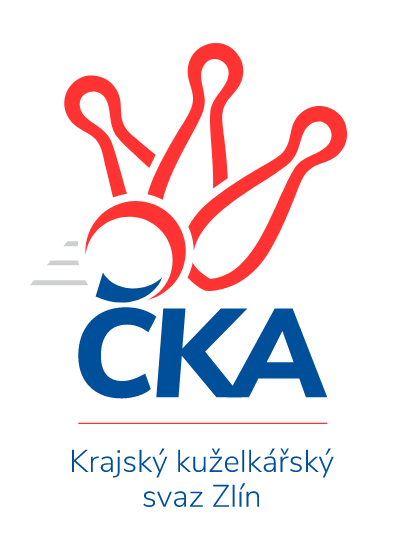 Nejlepší šestka kola - absolutněNejlepší šestka kola - absolutněNejlepší šestka kola - absolutněNejlepší šestka kola - absolutněNejlepší šestka kola - dle průměru kuželenNejlepší šestka kola - dle průměru kuželenNejlepší šestka kola - dle průměru kuželenNejlepší šestka kola - dle průměru kuželenNejlepší šestka kola - dle průměru kuželenPočetJménoNázev týmuVýkonPočetJménoNázev týmuPrůměr (%)Výkon2xDalibor TučekVal. Meziříčí4972xRadek VetyškaZubří114.874793xJiří TesařSl. Kroměříž4862xMartin ŠtěpánekZubří114.154761xRadek VetyškaZubří4792xJaroslav AdamZubří112.954711xZdeněk DrlíkSl. Kroměříž4772xDalibor TučekVal. Meziříčí112.264971xMartin ŠtěpánekZubří4768xTomáš KejíkKK Kroměříž112.24636xPetr BabákVal. Meziříčí4753xJosef BařinkaBylnice111.24465